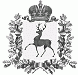 АДМИНИСТРАЦИЯ РАБОЧЕГО ПОСЁЛКА ШАРАНГАШАРАНГСКОГО МУНИЦИПАЛЬНОГО РАЙОНАНИЖЕГОРОДСКОЙ ОБЛАСТИРАСПОРЯЖЕНИЕот 22.07.2019							N08Об определении должностных лиц, уполномоченных составлять протоколы об административных правонарушениях              В соответствии с Федеральным законом от 06.10.2003 № 131- ФЗ «Об общих принципах организации местного самоуправления в Российской Федерации», Кодексом Российской Федерации об административных правонарушениях, Кодексом Нижегородской области об административных правонарушениях :1.Определить должностных лиц администрации рабочего поселка Шаранга Шарангского муниципального района Нижегородской области (далее-администрация), имеющих право составлять протоколы об административных правонарушениях, предусмотренных статьей 2.12 Кодекса Нижегородской области об административных правонарушениях  (нарушение правил охраны жизни людей на водных объектах области), замещающих следующие должности муниципальной службы:1.1.Глава администрации.2.Контроль за исполнением настоящего распоряжения оставляю за собой.Глава администрации	С.В.Краев